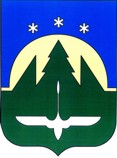 Городской округ Ханты-МансийскХанты-Мансийского автономного округа – ЮгрыСЧЕТНАЯ ПАЛАТА ГОРОДА ХАНТЫ-МАНСИЙСКАСТАНДАРТ ВНЕШНЕГО МУНИЦИПАЛЬНОГО ФИНАНСОВОГО КОНТРОЛЯ «КОНТРОЛЬ КАЧЕСТВАКОНТРОЛЬНЫХ И ЭКСПЕРТНО-АНАЛИТИЧЕСКИХ МЕРОПРИЯТИЙ» Приложение №3 к распоряжениюпредседателя Счетной палатыгорода Ханты-Мансийскаот 26.05.2022 № 9    начало действия: с 26.05.2022г. Ханты-Мансийск2022СОДЕРЖАНИЕ1. Общие положения1.1. Стандарт внешнего муниципального финансового контроля «Контроль качества контрольных и экспертно-аналитических мероприятий» разработан в соответствии с Федеральным законом от 07.02.2011 № 6-ФЗ «Об общих принципах организации и деятельности контрольно-счетных органов субъектов Российской Федерации и муниципальных образований», Положением о Счетной палате города Ханты-Мансийска, утвержденным решением Думы города Ханты-Мансийска от 25.02.2022 № 58-VII РД (далее по тексту – Положение о Счетной палате), Регламентом Счетной палаты города Ханты-Мансийска, утвержденным распоряжением председателя Счетной палаты от 16.05.2022 №1 (далее по тексту – Регламент Счетной палаты), и Общими требованиями к стандартам внешнего государственного и муниципального контроля для проведения контрольных и экспертно-аналитических мероприятий контрольно-счетными органами субъектов Российской Федерации и муниципальных образований, утвержденными постановлением Коллегии Счетной палаты Российской Федерации от 29.03.2022 №2ПК.1.2. Настоящий Стандарт определяет общие требования, характеристики, правила и процедуры в отношении системы контроля качества контрольных и экспертно-аналитических мероприятий (далее – мероприятия), проводимых Счетной палатой города Ханты-Мансийска (далее – Счетная палата).1.3. Настоящий Стандарт устанавливает порядок организации и функционирования системы контроля качества мероприятий, направленной на повышение качества контрольной и экспертно-аналитической деятельности Счетной палаты и степени эффективности деятельности Счетной палаты в области внешнего муниципального финансового контроля.Контроль качества мероприятий осуществляется посредством общего предварительного и текущего контроля, анализа и оценки результатов качества проведенных мероприятий, а также текущего мониторинга обеспечения качества мероприятия.2. Содержание контроля качества мероприятий2.1. Качество проводимых мероприятий определяется их соответствием общим требованиям, характеристикам, правилам и процедурам, определенным в Регламенте Счетной палаты, стандартах внешнего муниципального финансового контроля Счетной палаты, методических документах и иных муниципальных правовых актах Счетной палаты, а также обеспечением актуальности, полноты, объективности и достоверности результатов проведенных мероприятий.2.2. Контроль качества мероприятия представляет собой совокупность организационных и контрольных действий и процедур, направленных на достижение высокого уровня качества контрольной и экспертно-аналитической деятельности Счетной палаты в целях выполнения возложенных на нее задач.2.3. Целью контроля качества мероприятий является постоянное обеспечение высокого качества их проведения.2.4. Задачами контроля качества мероприятий являются:обеспечение выполнения установленных требований, правил и процедур при подготовке, проведении мероприятий и оформлении их результатов;выявление фактов несоблюдения установленных требований, правил и процедур при проведении мероприятий, устранение последствий несоблюдения требований и принятие мер по их недопущению в дальнейшем;разработка и реализация мер, направленных на повышение качества проводимых мероприятий.2.5. Контроль качества мероприятий организуют и осуществляют:председатель Счетной палаты, его заместитель, аудиторы Счетной палаты в пределах компетенции, установленной в Регламенте Счетной палаты, путем осуществления общего текущего контроля качества проводимых должностными лицами Счетной палаты мероприятий;руководитель мероприятия или должностное лицо Счетной палаты его осуществляющее, по предметам проводимого мероприятия, посредством текущего мониторинга обеспечения качества мероприятия в процессе его осуществления, а также в процессе оформления результатов и анализа информации о принятых мерах по устранению нарушений, недостатков и причин, способствующих их возникновению, соответствующими объектами контроля.2.6. Контроль качества мероприятий включает следующие элементы:установление требований к качеству проводимых мероприятий;обеспечение качества подготовки, проведения и оформления результатов мероприятий;контроль качества реализации результатов мероприятий;повышение качества мероприятий.3. Установление требований к качеству проводимых мероприятийМероприятие проведено качественно, если:выполнены все установленные требования к процедурам планирования, подготовки, проведения мероприятия и оформления его результатов с соблюдением установленных сроков;выполнены утвержденные плановые и программные документы по проведению мероприятия (далее – планово-программные документы), в том числе реализованы задачи, раскрыты основные вопросы мероприятия;сформированы все предусмотренные законодательством и муниципальными правовыми актами Счетной палаты документы и материалы с соблюдением установленных требований;документы, оформленные в ходе мероприятия, содержат необходимые данные, достаточные, объективные и достоверные обоснования, подтверждающие его результаты и выявленные факты; содержание и выводы итоговых и других документов и материалов, оформленных по результатам мероприятия, основаны на информации из предусмотренных к использованию источников, соответствуют законодательным и иным нормативным правовым актам Российской Федерации и муниципальным правовым актам города;требуемые меры, отраженные в документах, оформленных в ходе и по результатам мероприятий, выполнимы, соотносятся с выявленными фактами, предложения (рекомендации) соответствуют законодательным и иным нормативным правовым актам Российской Федерации и муниципальным правовым города Ханты-Мансийска;обеспечен контроль реализации результатов мероприятий в части достаточности, полноты и результативности принятых мер.4. Осуществление общего предварительного и текущего контроля, анализа и оценки результатов качества проведенных мероприятий4.1. Контроль качества заключается в непосредственном контроле за подготовкой, проведением мероприятия и оформлением его результатов, осуществляемом председателем Счетной палаты, его заместителем, аудиторами Счетной палаты, в рамках компетенции установленной в Регламенте Счетной палаты.Текущий контроль качества направлен на выявление и оперативное устранение факторов, которые могут оказывать негативное влияние на своевременность и качество проведения мероприятия или препятствовать его выполнению.4.2. Общий анализ и оценка результатов качества проведенных мероприятий (далее – последующий контроль качества) осуществляется председателем Счетной палаты после завершения мероприятий посредством проведения оценки их качества и качества реализации результатов. Последующий контроль предназначен для того, чтобы установить, насколько эффективным является управление процессами подготовки, проведения и оформления мероприятий, выявить причины, которые могут негативно повлиять на качество проводимых мероприятий, а также определить, что необходимо предпринять для повышения результативности контрольной и экспертно-аналитической деятельности Счетной палаты.5. Текущий мониторинг обеспечения качества мероприятия 5.1. Текущий мониторинг обеспечения качества мероприятия представляет собой процесс соблюдения установленных требований и правил, выполнения процедур подготовки, проведения мероприятия и оформления его результатов, контроля за принятыми объектами контроля мерами по его итогам.5.2. Текущий мониторинг обеспечения качества мероприятия осуществляется в процессе его осуществления, а также в процессе оформления результатов и анализа информации о принятых мерах по устранению нарушений, недостатков и причин, способствующих их возникновению, соответствующими объектами контроля. 5.3. Текущий мониторинг обеспечения качества мероприятия осуществляется руководителем мероприятия (в случае проведения мероприятия рабочей группой) или должностным лицом Счетной палаты его осуществляющим (в случае самостоятельного проведения мероприятия).5.4. В случае осуществления мероприятия рабочей группой в рамках текущего мониторинга обеспечения качества мероприятия непосредственный контроль за работой участников мероприятия на каждом этапе осуществляет руководитель рабочей группы посредством управления деятельностью участников мероприятия в соответствии с распорядительными и планово-программными документами и контроля за его подготовкой, проведением и оформлением результатов.Руководитель мероприятия:определяет соответствие проводимой участниками мероприятия работы распорядительным и планово-программным документам по проведению мероприятия;контролирует соблюдение норм и требований Счетной палаты, стандартов внешнего муниципального финансового контроля Счетной палаты, методических рекомендаций и иных локальных нормативных правовых актов Счетной палаты;выявляет проблемы, возникающие при проведении мероприятия, в целях своевременного принятия мер по их разрешению.Руководителем мероприятия также осуществляется анализ информации о принятых мерах по устранению нарушений, недостатков и причин, способствующих их возникновению, соответствующими объектами контроля.В процессе управления деятельностью участников мероприятия:обеспечивается эффективная деятельность работников с учетом знаний, навыков и умений (профессионального уровня), необходимых для качественного проведения мероприятия, создаются все необходимые условия для исключения возможностей возникновения конфликта интересов;распределяются обязанности с учетом подотчетности, подконтрольности и персональной ответственности за качество проводимого мероприятия;осуществляется контроль за соблюдением участниками мероприятия Регламента Счетной палаты, стандартов внешнего муниципального финансового контроля Счетной палаты, методических документов и иных локальных нормативных правовых актов Счетной палаты в процессе подготовки, проведения мероприятия и оформления его результатов, за рациональным использованием ими материальных ресурсов и служебного времени.Обо всех отклонениях, способных повлиять на качество проводимого мероприятия, члены рабочей группы уведомляют руководителя мероприятия.5.5. В случае если мероприятие проводится отдельным должностным лицом Счетной палаты, в рамках текущего мониторинга обеспечения качества мероприятия непосредственный контроль за его подготовкой, проведением и оформлением результатов, а также анализ информации о принятых мерах по устранению нарушений, недостатков и причин, способствующих их возникновению, соответствующими объектами контроля, осуществляется им посредством самостоятельного контроля. № разделаНаименование раздела1Общие положения2Содержание контроля качества мероприятий3Установление требований к качеству проводимых мероприятий4Осуществление общего предварительного и текущего контроля, анализа и оценки результатов качества проведенных мероприятий5 Текущий мониторинг обеспечения качества мероприятия